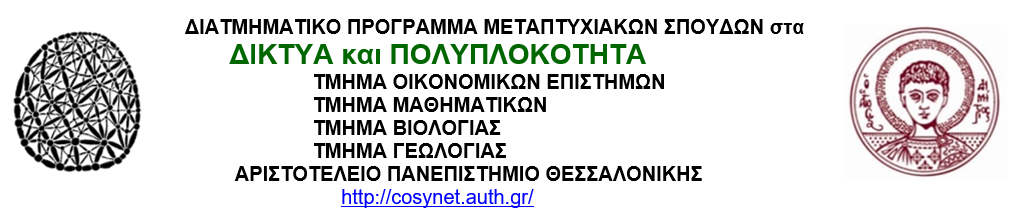 Θεσσαλονίκη 07-10-2021ΕΠΙΛΟΓΗ ΜΕΤΑΠΤΥΧΙΑΚΩΝ ΦΟΙΤΗΤΩΝ Ακαδημαΐκό Έτος 2021-2022Οι Επιτυχόντες καλούνται να εγγραφούν και να προσέλθουν στα Μαθήματα σύμφωνα με το Πρόγραμμα.Τα μαθήματα θα γίνουν σύμφωνα με τα υγειονομικά πρωτόκολλα που αποφασίστηκαν στη Σύγκλητο του Α.Π.Θ. 2021-09-29 Ανακοινωση Συγκλητου ΑΠΘΟ Διευθυντής του ΔΠΜΣ-ΠΔΙ. Αντωνίου         ΕπιτυχόντεςΒασιλειάδηςΖαμανίδηςΚαραδήμαςΚόλιαΚωτίδηςΝτέμκαςΣαρικεΐσογλουΣεφεριάδηςΤσούμαρηςΦελεκίδης